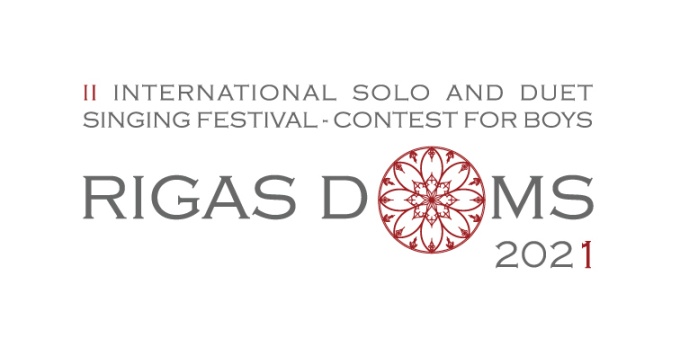 APPLICATION FORMSOLO SINGINGSend application by e-mail to competition@nmv.lv  Deadline: October 15, 2021CONTESTANT’S  DETAILSCONTESTANT’S  DETAILSCONTESTANT’S  DETAILSCONTESTANT’S  DETAILSCONTESTANT’S  DETAILSCONTESTANT’S  DETAILSCONTESTANT’S  DETAILSFull nameFull nameFull nameBirth DateBirth DateBirth Date      Day, month, year      Day, month, year      Day, month, year      Day, month, year     The organizers have the right to view contestant’s birth certificate, identity card or passport      The organizers have the right to view contestant’s birth certificate, identity card or passport      The organizers have the right to view contestant’s birth certificate, identity card or passport      The organizers have the right to view contestant’s birth certificate, identity card or passport      The organizers have the right to view contestant’s birth certificate, identity card or passport      The organizers have the right to view contestant’s birth certificate, identity card or passport      The organizers have the right to view contestant’s birth certificate, identity card or passport Country represented , Music schoolCountry represented , Music schoolCountry represented , Music schoolAchievements in other competitions Achievements in other competitions Achievements in other competitions APPLICANT’S  DETAILSAPPLICANT’S  DETAILSAPPLICANT’S  DETAILSAPPLICANT’S  DETAILSAPPLICANT’S  DETAILSAPPLICANT’S  DETAILSAPPLICANT’S  DETAILSApplicant's NameApplicant's NameApplicant's NameApplicant's NameE-mailE-mailE-mailE-mailPhone NumberPhone NumberPhone NumberPhone Number TEACHER'S  DETAILS TEACHER'S  DETAILS TEACHER'S  DETAILS TEACHER'S  DETAILS TEACHER'S  DETAILS TEACHER'S  DETAILS TEACHER'S  DETAILSFull nameFull nameFull nameFull nameTeacher's NumberTeacher's NumberTeacher's NumberTeacher's NumberE-mailE-mailE-mailE-mailREPERTOIRE OF THE CONTEST REPERTOIRE OF THE CONTEST REPERTOIRE OF THE CONTEST REPERTOIRE OF THE CONTEST REPERTOIRE OF THE CONTEST REPERTOIRE OF THE CONTEST REPERTOIRE OF THE CONTEST FIRST ROUNDFIRST ROUNDFIRST ROUNDFIRST ROUNDFIRST ROUNDFIRST ROUND      A folk song a cappella      A folk song a cappella      A folk song a cappella      A folk song a cappella      A folk song a cappella      A folk song a cappella      A folk song a cappellaTITLE TITLE            KEY           KEY           KEY           KEY           KEY           KEY              TIMING              TIMING              TIMING              TIMING              TIMING              TIMING      A composition of academic music of choice with piano accompaniment      A composition of academic music of choice with piano accompaniment      A composition of academic music of choice with piano accompaniment      A composition of academic music of choice with piano accompaniment      A composition of academic music of choice with piano accompaniment      A composition of academic music of choice with piano accompaniment      A composition of academic music of choice with piano accompanimentTITLE TITLE       COMPOSER      COMPOSER                                                                                                                                            TIMING                                                                                                                                            TIMING                                                                                                                                            TIMING                                                                                                                                            TIMING                                                                                                                                            TIMING                                                                                                                                            TIMINGSECOND ROUND SECOND ROUND SECOND ROUND SECOND ROUND SECOND ROUND SECOND ROUND       A composition of academic music of choice      A composition of academic music of choice      A composition of academic music of choice      A composition of academic music of choice      A composition of academic music of choice      A composition of academic music of choice      A composition of academic music of choiceTITLETITLE      COMPOSER      COMPOSER                                                                                                                                   TIMING                                                                                                                                   TIMING                                                                                                                                   TIMING                                                                                                                                   TIMING                                                                                                                                   TIMING                                                                                                                                   TIMING      A composition of choice      A composition of choice      A composition of choice      A composition of choice      A composition of choice      A composition of choice      A composition of choiceTITLETITLE      COMPOSER      COMPOSER                                                                                                                                    TIMING                                                                                                                                    TIMING                                                                                                                                    TIMING                                                                                                                                    TIMING                                                                                                                                    TIMING                                                                                                                                    TIMINGWill you to use an accompanist offered by the organiser?Will you to use an accompanist offered by the organiser?Will you perform with his own accompanist?Will you perform with his own accompanist?Accompanist Name DOCUMENTS TO ATTACH DOCUMENTS TO ATTACH        Attach Repertoire scores to the application form by e-mail! REGULATIONS    http://www.rdks.lv/rigas-doms-eng/     I hereby accept the competition rules (X)